Instructions on how to retrieve the New Study, Amendment, or Renewal Coversheet Data report from OncoreIn Oncore, press Menu and select Reports. On the left-hand side, select the SRC/PRC tab. Under Custom Reports, select:LCCC PRC Coversheet Data for New Study submissionsLCCC PRC Amendment Coversheet Data for Amendment submissionsLCCC PRC Renewal Coversheet Data for Renewal submissionsType the protocol number of the study, and press Submit.The report can be downloaded as different file types (i.e. .xlsx, .pdf, .docx). If there are any discrepancies, errors, and/or missing information in the report, please amend those errors in Oncore, and run the report again.Combine the Oncore report with the other pages of the PRC New Study, Amendment, or Renewal Cover Sheet. 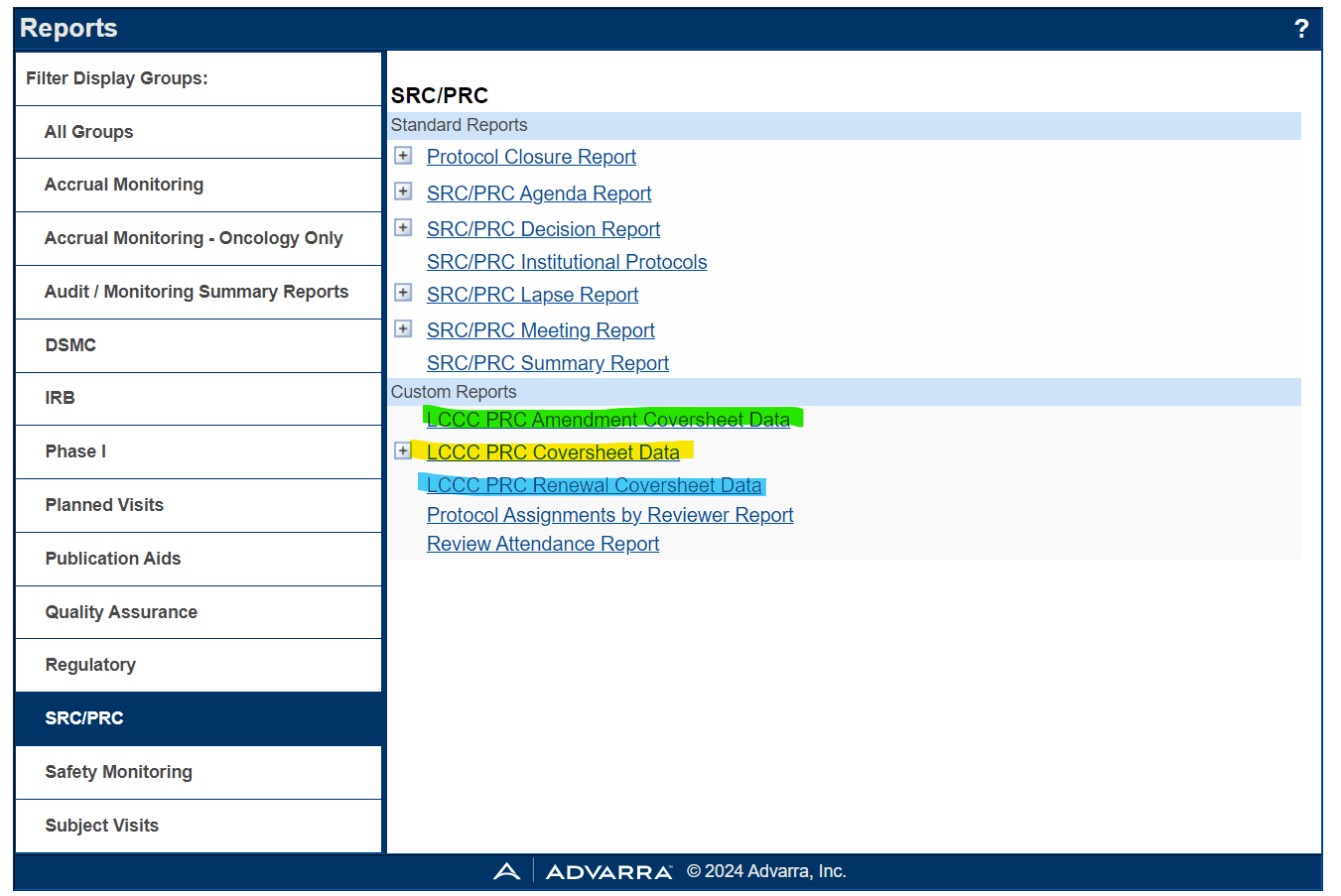 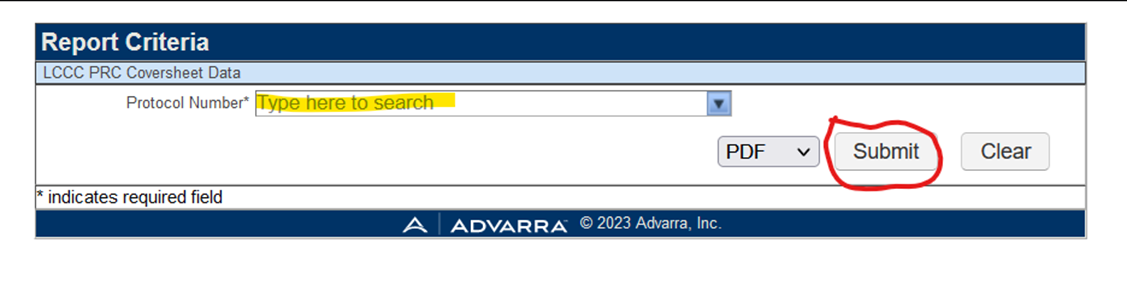 